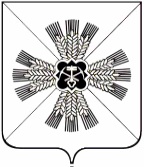 КЕМЕРОВСКАЯ ОБЛАСТЬАДМИНИСТРАЦИЯ ПРОМЫШЛЕННОВСКОГО МУНИЦИПАЛЬНОГО ОКРУГАПОСТАНОВЛЕНИЕот «02» марта 2022 г. № 311-Ппгт. ПромышленнаяО внесении изменений в постановление администрации Промышленновского муниципального округа от 01.06.2020 № 920-П «О создании комиссии по предоставлению адресной материальной помощи гражданам и утверждении порядка предоставления адресной материальной помощи гражданам» (в редакции постановлений                от  03.07.2020 № 1049-П, от 17.07.2020 № 1134-П, от 09.04.2021 № 615-П,       от 14.05.2021 № 824-П, от 03.06.2021 № 999-П/а, от 04.02.2022 № 127-П)В связи с приведением в соответствии с действующим законодательством:1. Внести изменения в постановление администрации Промышленновского муниципального округа от 01.06.2020 № 920-П «О создании комиссии по предоставлению адресной материальной помощи гражданам и утверждении порядка предоставления адресной материальной помощи гражданам» (в редакции постановлений от 03.07.2020 № 1049-П,               от 17.07.2020 № 1134-П, от 09.04.2021 № 615-П, от 14.05.2021 № 824-П,                 от 03.06.2021 № 999-П/а, от 04.02.2022 № 127-П) (далее - постановление) следующие изменения:1.1. Приложение № 3 к постановлению, изложить в новой редакции согласно Приложению к настоящему постановлению.2. Настоящее постановление подлежит размещению на официальном сайте администрации Промышленновского муниципального округа в сети Интернет. 	3. Контроль за исполнением настоящего постановления возложить на заместителя  главы  Промышленновского  муниципального  округа               Т.В. Мясоедову.4. Настоящее постановление вступает в силу со дня подписания.Исп. Ю.С. Зайцевател. 7-45-85 Порядок предоставления адресной материальной помощи гражданам1. Общие положения1.1. Настоящий порядок предоставления адресной материальной помощи гражданам (далее - Порядок) определяет процедуру предоставления адресной материальной помощи гражданам, обратившимся с заявлением в администрацию Промышленновского муниципального округа.1.2. Предоставление адресной материальной помощи осуществляется администрацией Промышленновского муниципального округа.1.3. Предоставление адресной материальной помощи осуществляется в соответствии с Федеральным законом от 24.10.1997 № 134-ФЗ «О прожиточном минимуме в Российской Федерации», Федеральным законом от 05.04.2003 № 44-ФЗ «О порядке учета доходов и расчета среднедушевого дохода семьи и дохода одиноко проживающего гражданина для признания их малоимущими и оказания им государственной социальной помощи», Постановлением Правительства Российской Федерации от 20.08.2003 № 512 «О перечне видов доходов, учитываемых при расчете среднедушевого дохода семьи и дохода одиноко проживающего гражданина для оказания им государственной социальной помощи».1.4. Адресная материальная помощь предоставляется в пределах ресурсов бюджета Промышленновского муниципального округа, выделяемых для оказания материальной помощи. 1.5. Адресная материальная помощь предоставляется:1.5.1. Малоимущим одиноко проживающим гражданам, малоимущим семьям, которые по независящим от них причинам имеют среднедушевой доход ниже прожиточного минимума, установленного в Кемеровской области, в случае имущественных потерь, вызванных чрезвычайными ситуациями: стихийными бедствиями (пожары, наводнения), техногенными  авариями, военными действиями.Порядок учета дохода и расчетов величины среднедушевого дохода семьи, одиноко проживающего гражданина осуществляется в соответствии с Федеральным законом от 05.04.2003 № 44-ФЗ «О порядке учета доходов и расчета среднедушевого дохода семьи и дохода одиноко проживающего гражданина для признания их малоимущими и оказания им государственной социальной помощи». 1.5.2. Лицам, оказавшимся в силу непредвиденных обстоятельств в трудной жизненной ситуации. Трудная жизненная ситуация – наступление обстоятельств, объективно нарушающих жизнедеятельность гражданина, которые он не может преодолеть самостоятельно (тяжелое заболевание, в том числе близкого родственника (супруга, родителя, ребенка), которое привело к необходимости оплаты лечения, покупки дорогостоящих лекарств или медицинских изделий; смерть близких родственников; послеоперационный период и другие ситуации).1.5.3. Многодетным семьям, семьям с детьми инвалидами, инвалидам (маломобильным гражданам), семьям, находящимся в социально-опасном положении, на приобретение сигнализаторов угарного газа и автоматизированных дымовых пожарных извещателей.1.5.4. Малоимущим одиноко проживающим гражданам, малоимущим семьям, проживающим на территории Промышленновского муниципального округа, которые по независящим от них причинам имеют среднедушевой доход ниже 150 % прожиточного минимума, установленного в Кемеровской области, на оплату работ по подготовке технических планов на индивидуальные жилые дома.1.6. Адресная материальная помощь оказывается гражданам  зарегистрированным и постоянно проживающим на территории Промышленновского муниципального округа, подавшим заявление лично в письменной или законным представителем от имени нуждающегося в администрацию Промышленновского муниципального округа, признанным комиссией нуждающимися в социальной поддержке и относящимся к вышеуказанным категориям граждан.2. Порядок назначения адресной материальной помощи2.1. Адресная материальная помощь назначается на основании заявления гражданина в письменной форме от себя лично или законного представителя согласно Приложению № 1 к данному порядку, заявление о согласии на обработку персональных данных в произвольной форме, документ, удостоверяющий личность гражданина.2.2. В заявлении указываются причины обращения за адресной материальной помощью и другие необходимые сведения.2.3. Для граждан, указанных в п. 1.5.1., адресная материальная помощь оказывается на основании акта обследования материально-бытовых условий, составленного согласно Приложению № 2 к порядку, справки о доходах членов семьи за последние три месяца, предшествующих месяцу обращения.Для граждан, указанных в п. 1.5.2. адресная материальная помощь оказывается на основании актов обследования бытовых условий, составленных согласно Приложению № 2 к порядку и документа, подтверждающего наличие у гражданина трудной жизненной ситуации (сведений об инвалидности, содержащихся в федеральном реестре инвалидов, а в случае отсутствия соответствующих сведений в федеральном реестре инвалидов на основании представленных заявителем документов; справки подтверждающие необходимость предоставления медицинской помощи, лекарственного обеспечения, которые невозможно осуществить в рамках государственных гарантий оказания бесплатной медицинской помощи; документы (акты), подтверждающие факт стихийного бедствия, чрезвычайного происшествия; свидетельство о смерти)».Для граждан, указанных в п. 1.5.4. адресная материальная помощь предоставляется на основании следующих документов: - заявление по форме согласно приложению № 3 к настоящему порядку (в заявлении, в том числе указывается: СНИЛС (при наличии); - заявления(е) о согласии (несогласии) на обработку персональных данных в произвольной форме;- документ, удостоверяющий личность гражданина. При отсутствии в указанном документе сведений о регистрации по месту жительства - документ, подтверждающий место жительства (место пребывания);- справка о доходах членов семьи за последние три месяца, предшествующих месяцу обращения (по форме 2-НДФЛ);- копию(и) документа(ов), подтверждающего(их) проживание членов семьи гражданина совместно с ним по месту жительства (месту пребывания),  выданного(ых) органами регистрационного учета, с отметкой о регистрации по месту жительства (месту пребывания) или решение суда о признании факта совместного проживания членов семьи с гражданином»;- документы, подтверждающие затраты, фактически понесенные при оформлении первичной технической инвентаризации (технического паспорта) индивидуального жилого дома».2.4. Заявитель несёт ответственность в установленном законом Российской Федерации порядке за достоверность представленных сведений. Представление заявителем неполных и (или) недостоверных сведений является основанием для отказа в предоставлении адресной материальной помощи.2.5. Администрация Промышленновского муниципального округа имеет право на выборочную проверку правильности сообщенных в заявлении сведений. Решение о необходимости дополнительной проверки принимается руководителем администрации Промышленновского муниципального округа.2.6. Регистрация заявлений граждан на предоставление материальной помощи производится в специальном журнале, а сами документы, включая заявление, помещаются в личное дело заявителя и хранятся как документы строгой отчетности в течение пяти лет после предоставления материальной помощи.2.7. Адресная материальная помощь оказывается решением Комиссии по рассмотрению заявлений об оказании адресной материальной помощи гражданам.2.8. Сформированный пакет документов на оказание адресной материальной помощи передаётся на рассмотрение Комиссии.2.9. Комиссия в 30-дневный срок с момента регистрации заявления принимает решение о предоставлении заявителю адресной материальной помощи, её размере или выносит решение об отказе в предоставлении адресной материальной помощи.2.10. В течение 1 рабочего дня Комиссия представляет решение в администрацию Промышленновского муниципального округа.2.11. Решение Комиссии об оказании материальной помощи либо об отказе в ее назначении доводится уполномоченным органом до сведения заявителя в письменной форме по месту жительства заявителя в течение 3-х рабочих дней со дня принятия решения.2.12. Денежные выплаты осуществляются на расчетный счет получателя, либо в виде натуральной помощи по акту приема - передачи. 3. Размер адресной материальной помощи3.1. Размер адресной материальной помощи определяется решением Комиссии с учетом материально-бытовых условий заявителя, состава и дохода семьи, причин и обстоятельств, побудивших заявителя к обращению за помощью. 3.2. Размер материальной помощи устанавливается решением Комиссии, согласно представленным документам, индивидуально в каждом конкретном случае и не может превышать величины двукратного размера прожиточного минимума, принятого в Кемеровской области - Кузбассе.3.3. Адресная материальная помощь оказывается единовременно в течение календарного года.Отказ в назначении адресной материальной помощи Отказ в назначении адресной материальной помощи принимается в случаях:4.1. Выявление несоответствия гражданина категориям граждан, установленным п. 1.5. настоящего Порядка. 4.2. Отсутствие дохода заявителя (членов его семьи) по неуважительной причине (наличие в семье трудоспособных граждан, не предпринимающих никаких действий по своему трудоустройству). 4.3. В случае предоставления заявителем неполных и (или) недостоверных сведений, а так же в случае отказа гражданина от предоставления предусмотренных настоящим Порядком сведений. 4.4.Оказание в течение календарного года адресной материальной помощи. 4.5. Отсутствие у гражданина постоянной регистрации по месту жительства на территории Промышленновского муниципального округа. Виды оказания материальной помощи5.1. Оказание материальной помощи осуществляется в следующих видах:- денежные выплаты в рамках муниципальной программы «Социальная поддержка населения Промышленновского округа»;- натуральная помощь (сигнализаторы угарного газа, автономные дымовые пожарные извещатели) в рамках подпрограммных мероприятий муниципальной программы «Обеспечение безопасности жизнедеятельности населения и предприятий в Промышленновском муниципальном округе»;- натуральная помощь (погрузка, разгрузка, хранение и доставка гуманитарного угля; изготовление технических планов на индивидуальные жилые дома) в рамках муниципальной программы «Социальная поддержка населения Промышленновского округа».Финансовое обеспечение6.1 Адресная материальная помощь оказывается в пределах утвержденных материальных и финансовых ресурсов для их осуществления из средств бюджета Промышленновского муниципального округа.7. Порядок обжалования действий (бездействия) и осуществляемых (принятых) решений7.1. Граждане имеют право на обжалование действий (бездействия) и решений, в досудебном (путем направления жалобы в администрацию Промышленновского муниципального округа) или судебном порядке. Обращение с жалобой в администрацию Промышленновского муниципального округа производится как лично (по предварительной записи), так и путем направления заявления по почте. 7.2. Сообщение гражданина должно содержать следующую информацию: - фамилию, имя, отчество гражданина (наименование юридического лица), которым подается сообщение, его место жительства или пребывания;- наименование органа (организации), должность, фамилию, имя и отчество специалиста (при наличии информации), решение, действие (бездействие) которого нарушает права и законные интересы заявителя;- суть нарушенных прав и законных интересов, противоправного решения, действия (бездействия);- сведения о способе информирования гражданина о принятых мерах по результатам рассмотрения его сообщения.                                                                                           Председателю комиссии __________________________От ____________________________________________________Дата рождения: __________________________Адрес (телефон):____________________________________________________Место работы:__________________________ЗАЯВЛЕНИЕПрошу оказать мне адресную материальную помощь в связи с трудной жизненной ситуацией по причине: ______________________________________________________________________________________________________________________________________На приобретение (возмещение и др.)______________________________________________Состав семьи ___________ человек.Прилагаю требуемые документы в количестве __________ штук.Предупрежден(а) об ответственности за представление ложной информации и недостоверных (поддельных) документов. Против проверки представленных мной сведений не возражаю.«___» ___________ 20___г. ___________________________________                                                    Подпись и расшифровкаДокументы приняты «____» ______________ 20___ г. Документ принял  __________________________________                                              подпись и расшифровка подписиАКТ ОБСЛЕДОВАНИЯ МАТЕРИАЛЬНО-БЫТОВЫХ УСЛОВИЙКомиссия в составе (должность, Ф.И.О.)__________________________________________________________________________________________________________________________________________________________Провела обследование материально-бытовых условий жизни гр-на (ки)_____________________________________________________________________________«___» _____________19___ года рождения, зарегистрированного по адресу: _____________________________________________________________________________Тел.:_________________________________________________________________________фактически проживающего по адресу:_________________________________________________________________________________________________________________________личность которого установлена паспортом серии ________ номер ____________________выданным ___________________________________________________________________«___» ____________________20___г.ИНН ________________________ СНИЛС ________________________________________Пенсионное страховое свидетельство № __________________________________________Социальная группа (пенсионер, инвалид, одинокий, семья: многодетная, неполная, мать-одиночка, с ребенком-инвалидом; вдова участника ВОВ; участник ВОВ, участник ликвидации последствий аварии на Чернобыльской АЭС, БОМЖ, др.) _____________________________________________________________________________Члены семьи, проживающие с заявителем:Другие родственники:Собственность жилья: муниципальное, частное, съемное, или другое. _____________________________________________________________________________Ордер: клиент, член семьи, другое _______________________________________________Строение: кирпичное, панельное, монолитное, деревянное, другое _____________________________________________________________________________Вид жилья: дом многоквартирный, коттедж, частный дом, общежитие, КГТ, барак _____________________________________________________________________________Количество комнат ____, общ.пл.жилья ______ кв.м., в т.ч. жилая площадь _______ кв.м.,Отопление: печное, центральное _________________________________________________Вода: горячая, холодная, колодец, колонка ________________________________________Плита: электрическая, газовая ___________________________________________________Ванная (душ): есть, нет ____________, сан. узел: есть, нет, удобства во дворе _____________________________________________________________________________Наличие земельного участка, подсобного хозяйства (описать) _____________________________________________________________________________место работы, должность ________________________________________(последнее место работы – для не работающих) Инвалидность в т.ч ребенка-инвалида _______ группа, № удостоверения, кем и когда выдан _______________________________________________________________________Имеющиеся льготы ___________________________________________________________Источники доходов: заработная плата в т.ч. для пенсионеров, пособие на детей, алименты, пенсии и пособии: по старости, за выслугу лет, возмещение вреда, соц.пенсия, Кузбасская доплата, по случаю потери кормильца, по инвалидности, доход от подсобного хозяйство,  другое(указать в т.ч. сумму) __________________________________________________________________________________________________________________________________________________________Сумма дохода семьи ______________________________________ рублейСумма дохода на 1 члена семьи _____________________________ рублейПримечание: в случае проживания в одном доме или квартире родственников, но не являющимися членами одной семьи, доход указывается только семьи заявителя, о чем делается ссылка в графе «дополнительные сведения».Дата начала обслуживания заявителя на дому социальным работником ________________Сведения об обращении заявителя и членов его семьи за помощью (в какое учреждение, когда и какая помощь была оказана) ___________________________________________________________________________________________________________________________Санитарно-гигиеническое состояние жилья ________________________________________Фактический уровень жизни (наличие - отсутствие предметов первой необходимости, уровень низкий, средний, высокий и чем подтверждается) __________________________________________________________________________________________________________________________________________________________Дополнительные сведения о заявителе и членах его семьи (наличие факторов «социального риска»: употребление алкоголя; отношения между членами семьи, если поводом для обращения послужил пожар, обязательно указать: причину пожара, застрахован ли дом (квартира), имущество в доме, получено ли страховое возмещение и в какой сумме, если нет, то по какой причине, источник полученной информации) __________________________________________________________________________________________________________________________________________________________В результате обследования комиссия пришла к выводу: __________________________________________________________________________________________________________________________________________________________Дата посещения семьи «___» _________________20___г.Дата составления акта «___» __________________20___г.Подписи членов комиссии __________________________________________________________________________________________________________________________________________________________Подпись заявителя _______________________________________________________	Председателю комиссии	 _______________________________	От _________________________	 (Ф.И.О. гражданина)	________________________________                                                                        (место регистрации, фактического проживания)	_________________________________                                                                                                (номер телефона)                                                                                   ________________________________	 (лицевой счет)ЗАЯВЛЕНИЕПрошу оказать адресную материальную помощь  на затраты, вязанные с проведением технической инвентаризации построенного (реконструированного) индивидуального жилого дома и регистрацией права собственности на него по адресу: ________________________________________________________                     (адрес жилого дома, ориентировочная площадь жилого дома)__________________________________________________________________________________________________________________________________________________________(наименование специализированной организации, с которой заключен договор на оказание услуг по проведению технической инвентаризации)_____________________________________________________________________________(построенных (реконструированных) индивидуальных жилых домов_____________________________________________________________________________                               дата и номер договора, стоимость услуг по договоруПрилагаю требуемые документы в количестве _____________ экз. Предупрежден (а) об ответственности за предоставление недостоверных сведений.«___» ______________20__г.	______________________Документы приняты «____» _________________ 20____г.Документы принял	_______________________________	  Подпись и расшифровка подписиГлаваПромышленновского муниципального округаС.А. ФедарюкПриложениек постановлениюадминистрации Промышленновскогомуниципального округаот 02.03.2022№ 311-ПЗаместитель главыПромышленновского муниципального округаТ.В. МясоедоваПриложение № 1к Порядку предоставленияадресной материальнойпомощи гражданамПриложение № 2к Порядку предоставленияадресной материальнойпомощи гражданамФамилия, имя, отчествоДата рожденияРодственные отношенияСоциальное положение, место работы, учебыФамилия, имя, отчество, дата рожденияРодственные отношенияСоциальное положение, место работы, учебы АдресСреднемесячный доход, наличие иждивенцевПриложение № 3к Порядку предоставленияадресной материальнойпомощи гражданам